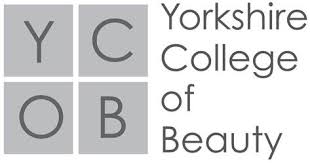 Supply Chain Fees & Charges PolicyGeneral OverviewAs a Lead Provider the Yorkshire College of Beauty is committed to publishing our supply chain fees and charging policy on our website for ‘provision’ subcontracting. Each year, we review and enhance our offer to ensure we are a leading provider of choice for Beauty Therapy and Hairdressing.Our supply chain fees and charging policy as a minimum shall cover:Our rational for subcontractingAny exceptions to the policyOur contribution to improving our subcontractors quality of teaching and learningTypical percentage range of fees retained to manage subcontractors and how this range is calculatedThe support we will provide in return for the fee we chargeIf appropriate, the reason for any difference in fees chargedPayment terms e.g. timings of payment in relation to delivery provision in accordance with our self-billing processTiming for policy reviewHow and when the policy is communicated and discussed with current and potential supply chain partners and where the policy is published Why does the Yorkshire College of Beauty Subcontract?As one of the larger training providers in beauty therapy we seek to develop like-minded Subcontractors in our niche sector and to fill any gaps to meet the needs of our employers, learners and funders. We work with Subcontractors who can complement our existing provision and offer quality driven industry recognised qualifications and services to support learners and employers. The Yorkshire College of Beauty recognize that by subcontracting development opportunities and shared good practices lead to innovation and new ways of working.Subcontractors are sourced by direct approach, referrals from other partners or personal recommendations.Our overall strategy for subcontracting has not changed and we will continue to satisfy learners and employers requirements by offering:niche provision, engage with learners on a more personalized level, offer flexible delivery of training on site and at external venues respond to learner and employer requirements.With the changes to the funding requirements for the subcontracting of Apprenticeships, the Yorkshire College of Beauty strategy will target partners who provide apprenticeship standards in the hair and beauty industry.The Yorkshire College of Beauty shall also be subcontracting the end point assessment to an Apprentice Assessment Organisation (City & Guilds/ VTCT). As responsibility sits with the employer to select the appropriate organization and negotiate the fees, the Apprentice Assessment Organisation shall be exempt. Should the employer ask the YCOB to help them select an Apprentice Assessment Organisation, the YCOB will comply with the YCOB financial regulations.RationalThe YCOB has delivered Apprenticeship training for 34 years and is committed to maintaining high quality, specialist training provision within a niche market which meets the demands of employer and apprentice.Subcontracting provision is managed by the lead provider, and all our subcontractors have a contractual agreement with the YCOB and are on the Register of Apprenticeship Training Providers (ROATP).The rationale behind subcontracting provision is to ensure all learners have the opportunity to study in occupationally related areas in Hair & Beauty, receiving the same expertise and high standard of training delivered by occupationally competent, highly qualified and dedicated staff. The YCOB ensures the employer agrees the choice of sub-contractor prior to the commencement of the apprenticeship YCOB ensure contract compliance and has a strict timetable for overseeing performance management. Best practice and management is shared and revised for quality compliance. As set out in the Government reforms we ensure our subcontractors meet the following criteria:Enhance opportunities available to young people and adultsFill gaps in niche or expert provision, or provide better access to training facilitiesSupport better geographical access for learnersOffer an entry point for disadvantaged groups Exemptions to the Policy The Apprenticeship Funding Rules and Performance Management Rules passed responsibility to employers to choose their own Apprentice Assessment Organisation and negotiate fees and whilst the YCOB shall be responsible for payment of the fees subcontracting to the AAO shall be exempt from this policy. Likewise, if the employer stipulates the supply chain partner we use/or fees we can charge can be exempt from this policy.Selection ProcessAll subcontractors are subject to completing an application, rigorous due diligence and interview before we contract with them and look at being able to work with subcontractors who are able to support local needs.After receipt of application, due diligence and interview, the YCOB will carry out a site visit to review resources, organizational procedures, paperwork and observation of induction and or delivery.Contract Once satisfied that the subcontractor meets all requirements of the YCOB then a legally binding contract will be issued. The contract stipulates what we expect from partners and what they can expect from us in return.Subcontract provision will not commence until the contract has been signed by both parties.  Commitment to improving the quality of Teaching & LearningWe are committed to a policy of continual improvement to the quality of teaching, learning and assessment. In support of this a range of approaches are used such as observations, self-assessment reports and quality improvement plans. It is a requirement that subcontractors follow the YCOB’s standards, policies & procedures where necessary.This effective approach has developed to meet requirements of both lead provider and subcontractor, and we have found this to be extremely effective in responding to learner and funder needs whilst providing the necessary assurance and due diligence in the use of public funds through effective leadership (Grade 2 Ofsted July 2016) confirms ‘Managers monitor the provision delivered by subcontractors rigorously and effectively’.The YCOB has a strong Quality & Performance Management ethos and has resulted in excellent performance and works effectively with delivery partnersFees retained by the Yorkshire College of BeautyWe recognize that subcontractors have different levels of capacity and skills and therefore we tailor the fee we retain from the funding we receive, to reflect the services and support we provide to the subcontractor to deliver high quality provision in proportion to the delivery undertaken by the subcontractor.The Yorkshire College of Beauty charge a 15 percent management fee to reflect the services we provide for our subcontractors. Additional charges maY be made if the subcontractor requires extra support and services out of that available under the management fee. When calculating the fee payable to the subcontractor the YCOB calculates the fee attributable for the portion of training delivered by the subcontractor. As part of the contract negotiations, we may tailor the payment structure to reflect the level of resources we need to manage the relationship.We will agree the fee with our subcontractors based on historical management and monitoring information. For new supply chain partners, the fee will be informed by a review that will reflect variations of the amount of support needed at the contract set up.All fees will be reviewed annually, however should the rational for the fee change during the year, the YCOB shall be entitled to adjust the fee accordingly to reflect any additional support required.What support does the Yorkshire College of Beauty offer Subcontractors?Monthly dissemination of information on subcontractors performanceMonthly detailed provider funding reportsDesignated subcontracting manager who will manage and monitor the performance, quality and compliance activities:Preparation of contracts Process funding  - ILR, employer incentive, subcontractor declarationManage financials received from employers and the ESFA and make appropriate paymentsMonthly MIS detailing each learner and employer details to ensure they meet the audit requirements and ESFA funding rulesMIS upload to the hubAdvice and guidance for funding, government initiatives, documents, H&S, eligibility of learners  Due diligence, quality check list, External assurance on subcontracting controls audit & certificateInvestigate complaints or allegations made against the subcontractor if applicableSector skill standards updatesIdentify provision and skills gapsALS information and guidanceAudit checks and observations on teaching, learning and assessmentAccess to our resources such as policies and proceduresProvide nominated safe guarding and prevent coordinator for queries, concerns and reporting of incidentsProvide nominated financial staff for queries regarding payments and incentives  Other specific support available depending on requirements of the contractPayments to subcontractorsPayments are made in line with the subcontract. Payments are made on a monthly basis at the end of the following month in which activity is successfully delivered, validated and payment confirmed and received from the ESFA. Payments are made based on the payments received from the ESFA less the management fee agreed as part of the contract.Should for any reason our funding be reduced we may exercise our right under the contract to withdraw or reduce funding. From time to time we may withhold funding due. This would be to protect public funds where in our opinion, for example, we do not hold sufficient progression evidence to support any on programme payment.We operate a self-billing process and invoices are not accepted, unless this is agreed as part of contract negotiations. Most payments are made by BACS on the last Friday of the calendar month. Payments may be rescheduled in December due to bank holidays and business closure between 20th December – 1st January. We expect subcontractors to fully engage in assessing the accuracy of payments and therefore they have a responsibility to review the payments made and the supporting evidence we provide to identify any inaccuracies.Considered risks would be below target retention and achievement rates and not meeting quality assurance measures as outlined in the contract.